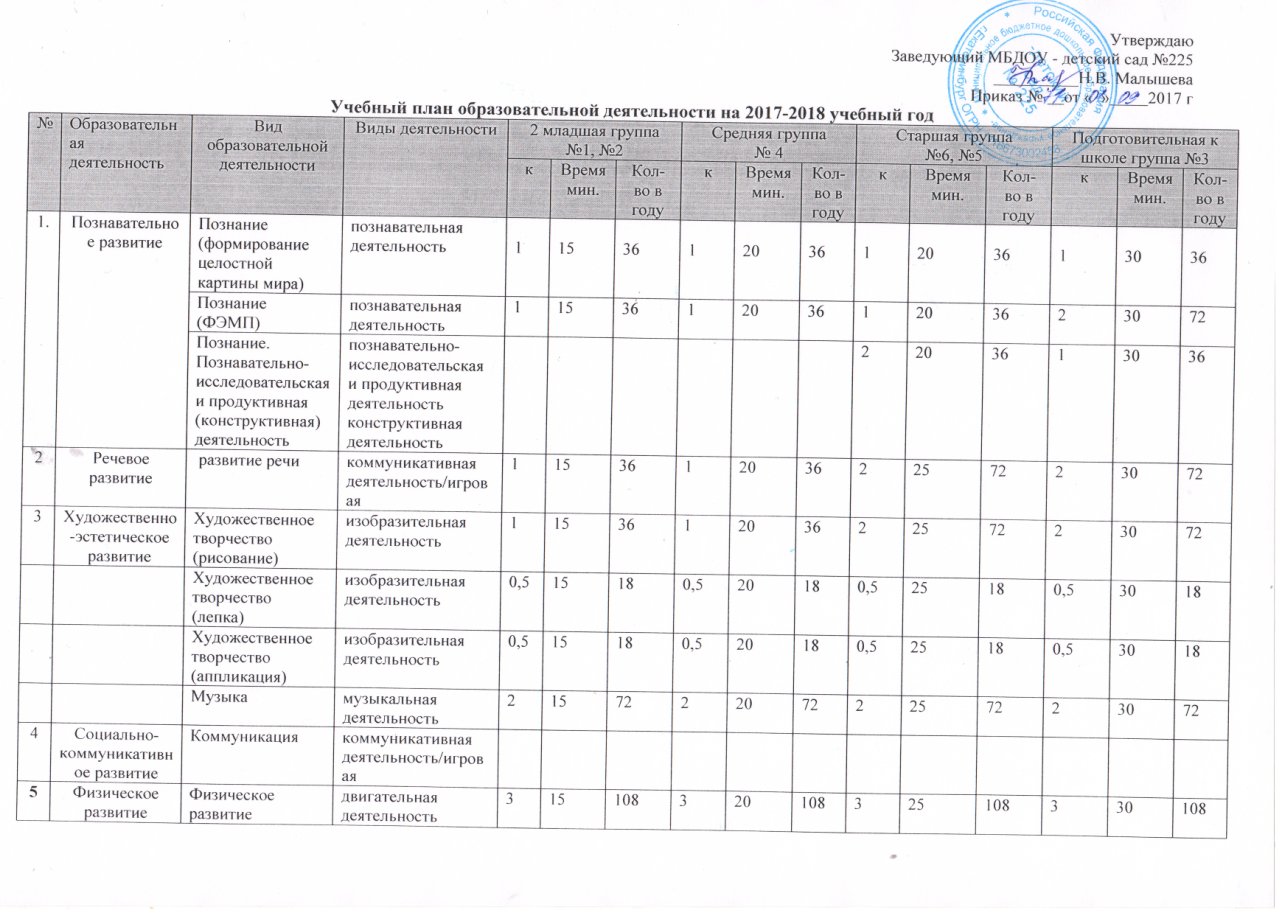 Часть, формируемая участниками образовательных отношенийЧасть, формируемая участниками образовательных отношенийЧасть, формируемая участниками образовательных отношенийЧасть, формируемая участниками образовательных отношенийЧасть, формируемая участниками образовательных отношенийЧасть, формируемая участниками образовательных отношенийЧасть, формируемая участниками образовательных отношенийЧасть, формируемая участниками образовательных отношенийЧасть, формируемая участниками образовательных отношенийЧасть, формируемая участниками образовательных отношенийЧасть, формируемая участниками образовательных отношенийЧасть, формируемая участниками образовательных отношенийЧасть, формируемая участниками образовательных отношенийЧасть, формируемая участниками образовательных отношений"Дорогою добра", Коломийченко Л.В.Социально-коммуникативное развитие**Н.Ф.Виноградова «Предшкольная пора»**Количество видов образовательной деятельностиКоличество видов образовательной деятельности10101414Количество видов образовательной деятельности по СанПиНКоличество видов образовательной деятельности по СанПиН10101520Продолжительность непрерывной непосредственно образовательной деятельности СанПиН 2.4.1.3049-13 п.11.10Продолжительность непрерывной непосредственно образовательной деятельности СанПиН 2.4.1.3049-13 п.11.10не более 15минне более 20минне более 20/25минне более 30минИтого:Итого:1036010360144681454